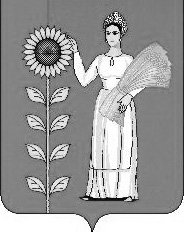 СОВЕТ  ДЕПУТАТОВ СЕЛЬСКОГО ПОСЕЛЕНИЯМАЗЕЙСКИЙ   СЕЛЬСОВЕТДобринского муниципального района  Липецкой области40-я  сессия  V созываР Е Ш Е Н И Е22.11.2018г.                                  с. Мазейка                      № 143–рсО результатах  публичных слушаний проекта  бюджета сельского поселения Мазейский сельсовет Добринского муниципального района Липецкой области Российской Федерации на 2019 год и на плановый период 2020 – 2021 годы.        Руководствуясь Федеральным законом  от 06.10.2003 г.№31- ФЗ « Об общих принципах организации местного самоуправления  в Российской Федерации», Положением  «О порядке организации и проведения публичных слушаний  на территории сельского поселения Мазейский сельсовет», учитывая решение постоянной комиссии по экономике, бюджету муниципальной собственности и социальным вопросам и на основании  ст. 23 Устава сельского поселения Мазейский сельсовет, Совет депутатов сельского поселенияРЕШИЛ:      1. Назначить публичные слушания по инициативе Совета депутатов сельского поселения Мазейский сельсовет, О проекте  бюджета сельского поселения Мазейский сельсовет  Добринского муниципального района на 2019 год и  на  плановый 2020 -2021 годы на 27 декабря 2018 года.(Рекомендации прилагаются)     2. Настоящее решение вступает в силу со дня принятия.Председатель Совета депутатовсельского поселенияМазейский  сельсовет					     Н.И.Тимирев    Принят Решением Совета депутатов сельского поселения Мазейский сельсовет пятого созыва                                                                                     22 .11.2018г.  № 143-рсРЕКОМЕНДАЦИИпубличных слушаний по проекту  сельского бюджетана 2019год и на плановый период 2020-2021 годов».с. Мазейка                                                                                                                         22.11. 2018г.РЕКОМЕНДУЮТ:  Совету депутатов сельского поселения Мазейский  сельсовет:Принять сельский бюджет на 2019год  и на плановый период 2020-2021 годов.Заслушав и обсудив доклад и выступления по проекту сельского бюджета на 2019 год и на плановый период 2020-2021 годов, участники публичных слушаний отмечают следующее.Объем доходов сельского бюджета на 2019год определен в сумме  4378700,00 рублей, что ниже ожидаемого исполнения по доходам за 2018 год.	Расходы сельского бюджета на 2019год предлагаются к утверждению в сумме 4378700,00 рублей. Фактически  профицит  сельского поселения  определен в сумме 245000.00 рублей..Утвердить основные характеристики бюджета сельского поселения  на 2019  год и на 2020 год: общий объем доходов бюджета сельского поселения на 2019 год  в сумме  3 373 900,00 рублей и на 2020 год в сумме 3 283 400,00 рублей; общий объем расходов бюджета сельского поселения на 2019 год в сумме 4 378 700,00 рублей, в том числе условно утвержденные расходы в сумме 109 000,00 рублей, и на 2019  год  в сумме  3 362 300,00 рублей, в том числе условно утвержденные расходы в сумме 220 000,00 рублей.При формировании расходов сельского бюджета на 2019 год и на плановый период 2020-2021 годов учтена необходимость реализации приоритетных задач направленных на:-выплату заработанной платы с начислениями  работникам бюджетной сферы, культуры, находящихся в ведении  сельского поселения Мазейский сельсовет;-финансирование сельских мероприятий и программ;Обсудив доклад и выступления, участники публичных слушанийРЕКОМЕНДУЮТ:	1.Совету депутатов сельского поселения и администрации сельского поселения Мазейский сельсовет обратиться в Добринский Совет депутатов и администрацию района  с  предложением предусмотреть в бюджете сельского поселения средства на софинансирование расходов  бюджета поселения на учет, инвентаризацию, оформление технической документации на земельные участки и муниципальное имущество.	2.Усилить разъяснительную работу с населением о необходимости оформления прав собственности на используемые земельные участки и объекты недвижимости.	3.Активизировать действия по выявлению задолженности по налогу на доходы физических лиц, принятию в установленном порядке мер к взысканию указанного налога.